REQUERIMENTO Nº 921/2021Ementa: Informações referentes à indicação nº 728/2021.Senhor PresidenteNobres VereadoresJustificativa: 	Considerando a Indicação nº 728/2021, que solicitava a realização de exames e procedimento cirúrgico em cão sob responsabilidade da Coordenadoria do Bem Estar Animal, que se encontra com volume característico de tumor, na região abdominal, a Vereadora Mônica Morandi, visando cumprir sua função fiscalizadora, vem pelo presente, respeitosamente e nos termos regimentais desta casa, após a aprovação em plenário, requerer que seja encaminhado o seguinte pedido de informações: 1- A municipalidade reconhece a urgência do caso? 2- Houve por parte do Departamento competente, ações voltadas ao atendimento da Indicação nº 728/2021? 3- Na afirmativa, favor explanar as medidas, incluindo cópia dos documentos pertinentes e processo licitatório, se houver.4- Na negativa, por qual motivo? Explane.5- Há uma previsão para o atendimento da indicação citada? Justifique.Valinhos, 24 de maio de 2021.______________________Mônica MorandiVereadoraFoto anexa.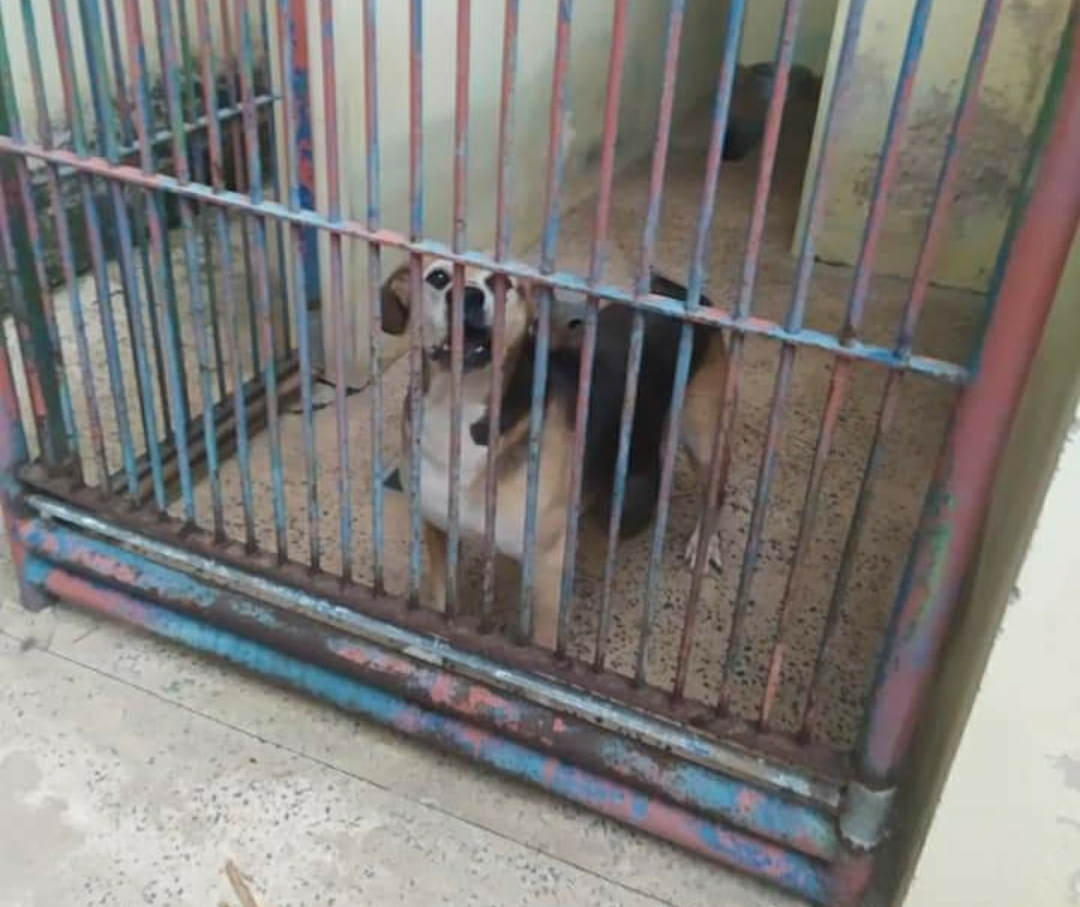 